(For supplementary candidates)Do not write the register number on the question paperPlease attach the question paper along with the answer script.I Answer any two of the following in about one page each:		5 X2 = 10Define hypothesis. Enumerate the functions of hypothesisWhat are the documentary sources of data?Enumerate the qualities expected of a good researcher.II Answer any one of the following in about two pages each:     	10 x1 = 10What is meant by a research design?  List out the components of a research design.Define observation. Write a note of different methods of observation.II Answer any one of the following in about three pages each:		15x1 = 15Discuss the principal parts of a research report.Define sampling. Examine probability and non probability sampling.SO-415-A-18                                     ___________________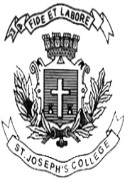 ST. JOSEPH’S COLLEGE (AUTONOMOUS), BANGALORE-27ST. JOSEPH’S COLLEGE (AUTONOMOUS), BANGALORE-27ST. JOSEPH’S COLLEGE (AUTONOMOUS), BANGALORE-27ST. JOSEPH’S COLLEGE (AUTONOMOUS), BANGALORE-27ST. JOSEPH’S COLLEGE (AUTONOMOUS), BANGALORE-27ST. JOSEPH’S COLLEGE (AUTONOMOUS), BANGALORE-27ST. JOSEPH’S COLLEGE (AUTONOMOUS), BANGALORE-27B.A. SOCIOLOGY- VI  SEMESTERB.A. SOCIOLOGY- VI  SEMESTERB.A. SOCIOLOGY- VI  SEMESTERB.A. SOCIOLOGY- VI  SEMESTERB.A. SOCIOLOGY- VI  SEMESTERB.A. SOCIOLOGY- VI  SEMESTERB.A. SOCIOLOGY- VI  SEMESTERSEMESTER EXAMINATION: APRIL 2018SEMESTER EXAMINATION: APRIL 2018SEMESTER EXAMINATION: APRIL 2018SEMESTER EXAMINATION: APRIL 2018SEMESTER EXAMINATION: APRIL 2018SEMESTER EXAMINATION: APRIL 2018SEMESTER EXAMINATION: APRIL 2018SO 415 - Introduction to Social ResearchSO 415 - Introduction to Social ResearchSO 415 - Introduction to Social ResearchSO 415 - Introduction to Social ResearchSO 415 - Introduction to Social ResearchSO 415 - Introduction to Social ResearchSO 415 - Introduction to Social ResearchTime-11/2  hrsTime-11/2  hrsMax Marks-35Max Marks-35Max Marks-35This paper contains one printed page and three partsThis paper contains one printed page and three partsThis paper contains one printed page and three partsThis paper contains one printed page and three partsThis paper contains one printed page and three partsThis paper contains one printed page and three partsThis paper contains one printed page and three parts